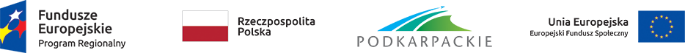 „Nowoczesne e-usługi w gminach Ropczyce i Wielopole Skrzyńskie”Projekt dofinansowany ze środków Europejskiego Funduszu Rozwoju Regionalnego w ramach Regionalnego Programu Operacyjnego Województwa Podkarpackiego na lata 2014-2020, Oś Priorytetowa II „Cyfrowe Podkarpackie” Działanie 2.1 „Podniesienie efektywności i dostępności e-usług” na podstawie umowy nr RPPK.02.01.00-18-0028/16-00 z dnia 04.10.2016 r. Projekt realizowany w partnerstwie gmin: Leder projektu: Gmina Ropczyce, partner projektu Gmina Wielopole Skrzyńskie na podstawie zawartego porozumienia z dnia 26.02.2016 r.Projekt jest typem projektu dotyczącym elektronicznej administracji - zapewnienie interoperacyjności publicznych systemów teleinformatycznych, zinformatyzowanie dostępu do informacji publicznej oraz udostępnienie jak najszerszego zakresu usług publicznych świadczonych elektronicznie, umożliwiających pełną interakcję z urzędem, czyli możliwość całkowitego załatwienia danej sprawy na odległość.Cel główny projektu: udostępnienie nowych e-usług,zwiększenie dostępu do cyfrowej informacji sektora publicznego przez jednostki partnerów projektu.Cel szczegółowy projektu:poprawa zarządzania i uzyskania oszczędności procesów administracyjnych i świadczonych usług w jednostkach partnerów projektu. Dodatkowy cel projektu:ułatwienie dostępu osób niepełnosprawnych do usług publicznych i umożliwienie takim osobom aktywnego udziału z życiu społecznym.Okres realizacji: 17.03.2016 - 31.12.2017Wartość projektu:Wskaźniki produktu projektu:Rezultaty projektu:E-usługi udostępniane w ramach projektu:Całkowita wartość projektu [PLN]1 041 846,91Wydatki / koszty kwalifikowane [PLN]986 094,08Poziom dofinansowania85,00%Kwota dofinansowania EFRR [PLN]838 179,96Środki własne [PLN]203 666,95Nazwa wskaźnika j.m. Docelowa wartość wskaźnika Docelowa wartość wskaźnika Nazwa wskaźnika j.m. Gmina RopczyceGmina Wielopole SkrzyńskieWskaźniki kluczoweWskaźniki kluczoweWskaźniki kluczoweWskaźniki kluczoweLiczba udostępnionych usług wewnątrzadministracyjnych (A2A) szt. 22Liczba podmiotów udostępniających usługi wewnątrzadministracyjne (A2A) szt. 11Przestrzeń dyskowa serwerowniTB 1,81,8Liczba podmiotów, które udostępniły on-line informacje sektora publicznego szt. 11Liczba usług publicznych udostępnionych on-line o stopniu dojrzałości 3 - dwustronna interakcja szt. 23Liczba usług publicznych udostępnionych on-line o stopniu dojrzałości co najmniej 4 – transakcja szt. 2836Liczba zdigitalizowanych dokumentów zawierających informacje sektora publicznego szt. 101Liczba udostępnionych on-line dokumentów zawierających informacje sektora publicznego szt. 101Liczba uruchomionych systemów teleinformatycznych w podmiotach wykonujących zadania publiczne szt. 32Liczba utworzonych API szt. 32Liczba baz danych udostępnionych on-line poprzez API szt. 21Liczba projektów, w których sfinansowano koszty racjonalnych usprawnień dla osób z niepełnosprawnościami szt. 1-Udostępnienie cyfrowych zasobów geodezyjno – kartograficznych km2 13993Liczba rejestrów publicznych o poprawionej interoperacyjnościszt. 91Wskaźnikij.m. Wartość wskaźnika w pierwszym roku po zakończeniu realizacji projektu(rok 2018) Wartość wskaźnika w pierwszym roku po zakończeniu realizacji projektu(rok 2018) Wskaźnikij.m. Gmina RopczyceGmina Wielopole SkrzyńskieLiczba pobrań/odtworzeń dokumentów zawierających informacje sektora publicznego szt. 14160 6340Liczba użytkowników innowacyjnych narzędzi podnoszenia umiejętności cyfrowych i zwiększenia aktywizacji cyfrowej - 1850570E-usługa:Gmina RopczyceGmina Wielopole SkrzyńskieE-usługi poziomu 4 i 5(2-usługi oparte o programy dziedzinowe)e-płatność – podatek rolny osób fizycznych11e-płatność – podatek rolny osób prawnych11e-płatność – podatek od nieruchomości osób fizycznych11e-płatność – podatek od nieruchomości osoby prawne11e-płatność – podatek leśny od osób fizycznych11e-płatność – podatek leśny od osób prawnych11e-płatność – opłata za gospodarowanie odpadami komunalnymi11e-płatność – podatek od środków transportu 1 1 e-deklaracja odpady – opłata za gospodarowanie odpadami komunalnymi 1 1 e-zaświadczenie podatki – wydanie zaświadczenie o wielkości gospodarstwa rolnego, użytków rolnych z systemów podatkowych 1 1 e-zaświadczenie księgowość – wydanie zaświadczenia o niezaleganiu lub zaleganiu w podatkach 1 1 Wniosek o rejestrację numeru telefonu komórkowego lub (oraz) adresu mailowego w systemie e-powiadamiania 1 1 Aktualizacja numeru telefonu komórkowego lub (oraz)  adresu e-mail w systemie e-powiadamiania 1 1 Usunięcie konta w systemie w systemie e-powiadamiania – modułu komunikacyjnego w obszarze A2B i A2C 1 1 (e-usługi oparte o systemy informacji przestrzennej) Wniosek o wydanie wypisu i wyrysu z miejscowego planu zagospodarowania przestrzennego (z e-płatnością) 1 0 Wniosek o wydanie wypisu i wyrysu ze studium uwarunkowań i kierunków zagospodarowania przestrzennego (z e-płatnością) 1 0 Wniosek o wydanie zaświadczenia o przeznaczeniu w miejscowym planie zagospodarowania przestrzennego działki (z epłatnością) 1 0 (e-usługi oparte o portal partycypacji społecznej) Udział w konsultacjach społecznych sformalizowanych otwartych 1 1 Udział w konsultacjach społecznych sformalizowanych zamkniętych 1 1 Udział w konsultacjach społecznych niesformalizowanych 1 1 Zgłoszenie wniosku w sprawie inicjacji konsultacji społecznych 1 1 Rejestracja adresu email w systemie powiadamiania konsultacji społecznych 1 1 Składanie i konsultowanie wniosków do strategii rozwoju lokalnego 1 1 Składanie i konsultowanie wniosków do Wieloletniej Prognozy Finansowej 1 1 Zgłoszenie obywatelskiej inicjatyw uchwałodawczej 1 1 Składanie i konsultowanie wniosków i propozycji do projektu budżetu 1 1 Składanie i konsultowanie wniosków i propozycji do budżetu partycypacyjnego 1 1 Zgłoszenie petycji 1 1 (e-usługi oparte o gminną platformę e-usług) wniosek o przyznanie stypendium szkolnego 1 wniosek o przyznanie zasiłku szkolnego 1 wniosek o przyznanie świadczeń z funduszu 1 zaświadczenie o korzystaniu ze świadczeń pomocy społecznej 1 zasiłek dla opiekuna 1 wniosek o ustalenie prawa do zasiłku rodzinnego 1 wniosek o ustalanie prawa do jednorazowej zapomogi z tytułu urodzenia się dziecka 1 wniosek o ustalanie prawa do do zasiłku pielęgnacyjnego 1 wniosek o ustalenie prawa do specjalnego zasiłku opiekuńczego 1 wniosek o ustalenie prawa do świadczenia pielęgnacyjnego 1 wniosek o ustalenie prawa do świadczenia rodzicielskiego 1 Razem e-usługi poziomu 4 i 5 28 36 E-usługi poziomu 3 (e-usługi oparte o systemy informacji przestrzennej) Pozyskiwanie informacji o numerach działek i ich powierzchniach 1 Pozyskiwanie informacji o właścicielach działek 1 Udostępnianie baz danych dla geodetów (tylko dla uprawnionych osób) Sprawdzenie sposobu zagospodarowania poszczególnych działek 1 Pozyskiwanie informacji o przebiegu i numeracji dróg gminnych 1 Pozyskiwanie informacji o zimowym utrzymaniu dróg 1 Razem e-usługi poziomu 3 3 2 